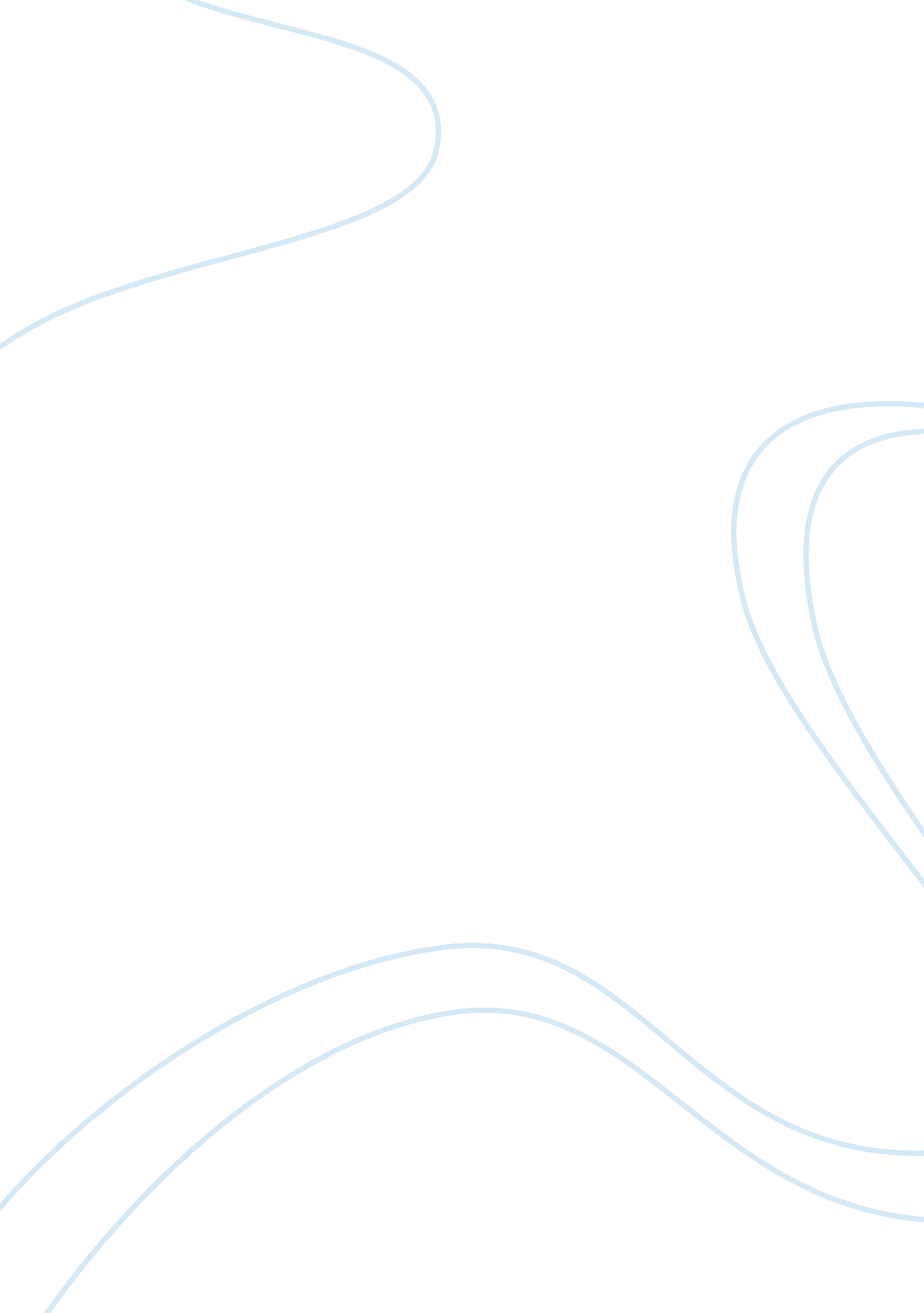 Pre sessional research essay sustainability environmental sciences essayEducation, Sustainability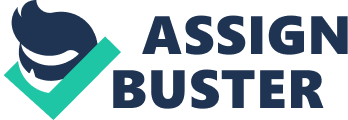 \n[toc title="Table of Contents"]\n \n \t Situation of urban conveyance in megacities in China \n \t The consequence of heavy conveyance on the environment \n \t Sustainable urbanism 's function in these jobs \n \t Example of a sort of sustainable conveyance system \n \t Particular solutions in Beijing \n \t Decision \n \n[/toc]\n \n With the growing of its economic system, population and among other facets, China is confronting a huge job with sustainable development. Particularly in megacity like Beijing, conveyance is the cardinal issue. The big measure of private autos and the increasing figure of people lead to this effect. This essay is intend to demo the schemes to accomplish sustainability in conveyance in Beijing. Sustainable solutions can be made by the authorities or metropolis interior decorator to cut down the human develop impact toenvironment. The intent of the essay is exemplifying the state of affairs and jobs of conveyance in China and give solutions. In this essay, foremost of all, will present the economic system and population state of affairs of megacities in China and so demo the conveyance status. Then three big jobs will be illustrated in the 2nd portion. After that, it will give the definition of sustainable urbanism and turn to the importance of sustainable urbanism with regard to these issues. Then, is the debut of a type of public sustainable conveyance system. Some possible schemes that can utilize in Beijing to work out these jobs will be illustrated at the terminal. Situation of urban conveyance in megacities in China The current traffic state of affairs in China is non optimistic. Recent old ages, China has been known as a Potential world power because of its tremendous populations and billowing economic system. For the rapid development of most metropoliss in China, there are many challenges to face. As a consequence, the heavy urban transit system brings a batch of societal issues particularly environmental jobs. There are several facets that taking to a complicated conveyance system. Nowadays, the Chinese population is over 1. 3 billion which makes China the most thickly settled state in the universe, accounting for one fifth of the universe 's entire population and continues to increase. ( Liu & A ; Bai, 2008 ) . For case, Beijing, one of the megacities besides the capital in China, is the national political, economic, every bit good as civilization centre. Beijing 's population history for merely 1. 2 per centum of the whole state 's, whereas the green goodss about 3. 7 per centum of China 's national Gross Domestic Product ( GDP ) ( National Bureau of Statistics of China 2007 ) . Indeed, the most portion of GDP is contributed by metropolis population. To be more Pierces 'the disposal income of its urban occupants is 1. 7 times the national degree. ' ( Oliver et al. 2009 ) . QQ??? a›? 20120815004119. pngFigure 1: Chart of urbanisation advancement in China. ( Transport Unit, Infrastructure Dept. , East Asia & A ; Pacific Region 2005 ) Furthermore, with the rapid growing of economic system and population in China, people 's life criterions and incomes continue to lift. Therefore, there is a big ingestion demand of the measure of vehicle in China. Not merely for private autos, but besides for public: The measure of coach reached a reasonably high degree and the rail conveyance has been developed in some megacities like Beijing, Shanghai, Guangzhou. The undermentioned figure is about the vehicle possessing from1985 to 2007 in China and foreground the Numberss in Beijing. QQ??? a›? 20120815005916. png Figure 2: Vehicle Population Growth in China and Beijing ( Oliver et al. 2009 ) As shown, China had a monolithic addition in vehicle population in about two decennaries and these are peculiarly fast in Beijing, particularly after the twelvemonth 2000. Until 2009, the officially registered motor vehicles in Beijing were soared from 0. 7 to 3. 6 million. ( Oliver et al. 2009 ) . The consequence of heavy conveyance on the environment The immense sum of vehicle population is the chief cause of traffic jobs. Most of megacities in China have an highly heavy traffic. Thus, many sorts of societal and environmental jobs will happen within this state of affairs. The most outstanding job isair pollutioncaused by the emanations from vehicles. The major pollutant among all harmful gas is carbon dioxide. As we can see in this pie chart: China 's C emanations accounted for about a one-fourth of the universe 's. Besides the line graph indicates that during the twelvemonth 1970 to 2010, the figure in China grew dramatically, particularly after 1995. world-carbon-emissions. gif. Figure 3: World C emanation ( China 's Energy Efficiency Gains, February 27th, 2009 ) Transportation system is one of the chief countries of nursery gas emanations. From 1994 to 2004, the China 's mean one-year growing rate is about 4 % of nursery gas emanations. ( Leggett, 2011 ) Therefore, due to the big figure of transit activities, the great ingestion of fuel would be another challenge. One of import facet of this job is the developing fabrication engineerings used in the Chinese motor vehicle industry and less developed care of autos. A typical illustration of this is the Beijing Jeep 212 expends 13 to 15 litres of oil while travel 100 kilometres and its overall dynamic public presentation is weak. This fuel ingestion rate is between 50 and100 per centum greater than the same type of landrover manufactured in industrialised states. ( He and Cheng, 2000 ) . Furthermore, due to the big measure of motor vehicles in China, traffic jam became a serious issue bit by bit. A study says that people in Beijing 's mean commuting clip is the longest among all the metropoliss in China, which takes 1. 32 hours. Some of the chief roots in Beijing in haste hours merely like huge parking batch. Other megacities in China besides have similar job. So that, for the awful surface-transportation, more and more people depend on public conveyance like resistance. Sustainable urbanism 's function in these jobs As for these important conveyance issue caused by the rapid development of China, sustainable schemes should be used in urban design. Sustainable urbanism is a research topic which fundamentally focuses on the jobs between worlds and the urban environment they live in. Steffen defined this field as an inter-disciplinary topic. He says 'Green Urbanism is by definition interdisciplinary ; it requires the coaction of landscape designers, applied scientists, urban contrivers, ecologists, conveyance contrivers, physicists, psychologists, sociologists, economic experts and other specializers, in add-on to designers and urban interior decorators. ' ( 2011 ) Harmonizing to Herbert Girardet, 'a sustainable metropolis enables all its citizens to run into their ain demand and to heighten their wellbeing, without degrading the natural universe or the lives of other people, now or in the hereafter ' . ( 2004, P. 6. ) . Therefore, one benefit of utilizing sustainable urbanism is the decrease ofpollution. To accomplish this, most importance, 'is to maintain something traveling over the long tally. ' ( Adhya, Plowright, and Stevens, 2010 ) That is to state that sustainable urbanism is a long term procedure. The manner people get along with the environment, how life continued is the procedure. Example of a sort of sustainable conveyance system In fact, utilizing public conveyances to let go of conveyance force per unit areas is a sort of sustainable scheme. Some metropoliss in China have an advanced conveyance system. At U. S. Transportation Research Board ( TRB ) one-year meeting, Guangzhou, Zhongshan Road Bus Rapid Transit ( BRT ) system won the '2011 sustainable Transport Award ' , issued by the Sustainable Transport Award Commission. This is the first clip that a Chinese metropolis had received this award. A Bus Rapid Transit ( abbreviated BRT ) is a sort of a new public conveyance system between Rapid Rail Transit ( abbreviated RRT ) and Normal Bus Transit ( abbreviated NBT ) . This system is a manner of monolithic transit of people. It has normally been referred to as 'the resistance system on the land ' . It is a alone urban rider conveyance system that used modern coach engineering every bit good as intelligent traffic and operations direction, to do the coach lane roads and building of a new coach station to accomplish the rail conveyance operator services. The undermentioned illustration can demo bus rapid theodolite system can work expeditiously. If a carriageway used by a auto, it will let seven hundred autos base on balls by, that is about 2, 000 people. However if the lane is designed for coach rapid theodolite, there will be 100 coach passed by per hr, that can be transported about 15, 000 people. In the state of affairs of the mass population in China, coach rapid theodolite system usage of a little portion of route resources expeditiously and besides can guarantee that most of the population in the metropolis is fluxing. Besides, utilizing a BRT system besides can cut down the usage of private vehicles and can protect the air. If the public transit becomes truly convenient and comfy, some of the auto proprietor might abandon the old manner. Furthermore, the ingestion of fuel might cut down and the more of import than this is that it can restrict the emanation of vehicles. Besides, by utilizing this system, will cut down the route screen country and give abode more free infinite. As Elkin and McLaren said 'the demand for roads chows into the metropolis 's public unfastened infinite. ' ( 1991, P52. ) Particular solutions in Beijing Beijing has a population of 15 million and held a measure over 3 million vehicles. And the figure is billowing at an dismaying rate of 1, 500 per twenty-four hours. For such a megacity in China, there are three solutions that can take to a sustainable development of conveyance. First, urban contrivers should pay attending to the route betterment. The rational allotment traffic watercourse and prosaic flow should be based on the existent state of affairs of different subdivisions. For illustration, for two narrow parallel streets utilizing unidirectional shunt method. Besides Beijing has to take advantage of the bing planning methods in other topographic points. Such as the concept high-accessible and high coverage of urban transit web ; constructing high-efficient urban conveyance services system and better coach service degrees and the urban traffic safety. Until now, there merely are merely three BRT line in Beijing. Because the particular bus manner of Beijing 's BRT line is less and there are many assorted line subdivisions. So it is non fast plenty and there is no coach in the haste hours and societal vehicle ever occupancy the coach lanes. Consummate the BRT system will do Beijing accomplish more comfy and more efficient public conveyance conditions. In add-on, the betterment of vehicle is besides indispensable. China has already begun to utilize clean energy coachs, but the measure of these sort of coach is little. Clean energy is like H energy or ethanol energy. We need to increase the usage of such a clean energy scheme in conveyance. Besides it is of import to better vehicle public presentation and cut down the vehicle kilometres travelled ( VKT ) . Furthermore, authorities demands to transport out economic policy and public policy to cover with the traffic jobs. They should enforcing auto purchase revenue enhancement to cut down the volume of car trade, so as to command the figure the vehicles on route. Besides a part of economic subsidies is needed to back up the betterment of the public conveyance environment and the development of new energy vehicles. Finally, bettering emanation criterions is the best manner to command high-emission autos going in the metropolis. The authorities should besides promote people to walk or rhythm to school or work. Decision In decision, to plan a conveyance system in a sustainable manner is the tendency of development. The ground that the ingestion of vehicles is billowing is that the quickly developing economic and the increasing figure of populations. However, this consequence leads to a big sum of gas pollution, helter-skelter traffic and waste of non-renewable energy. Due to these jobs, sustainability of a metropolis will be a cardinal portion of urban design. It is no uncertainty that we can non populate in a topographic point without fresh air. Therefore, we need to protect the environment for ourselves and do it sustainable for our kids. Therefore, people live in the urban country should n't merely wait for authorities policy to restrict or explicate. Never get tired of making small good things to the environment. Every bantam attempt of any metropolis occupant will garner together and hold a immense power that can alter the universe. 